Examples of Exam question by Prof. CasteelsExamples of Exam question by Prof. UlensDiscussDiscuss effects, side effects and therapeutic indications of glucocorticoids/Discuss the noradrenergic synaps and the different classes of drugs acting on it.Discuss the therapeutic options in the treatment of angor.Discuss effects and side effects of beta blockers.Case Report: Discuss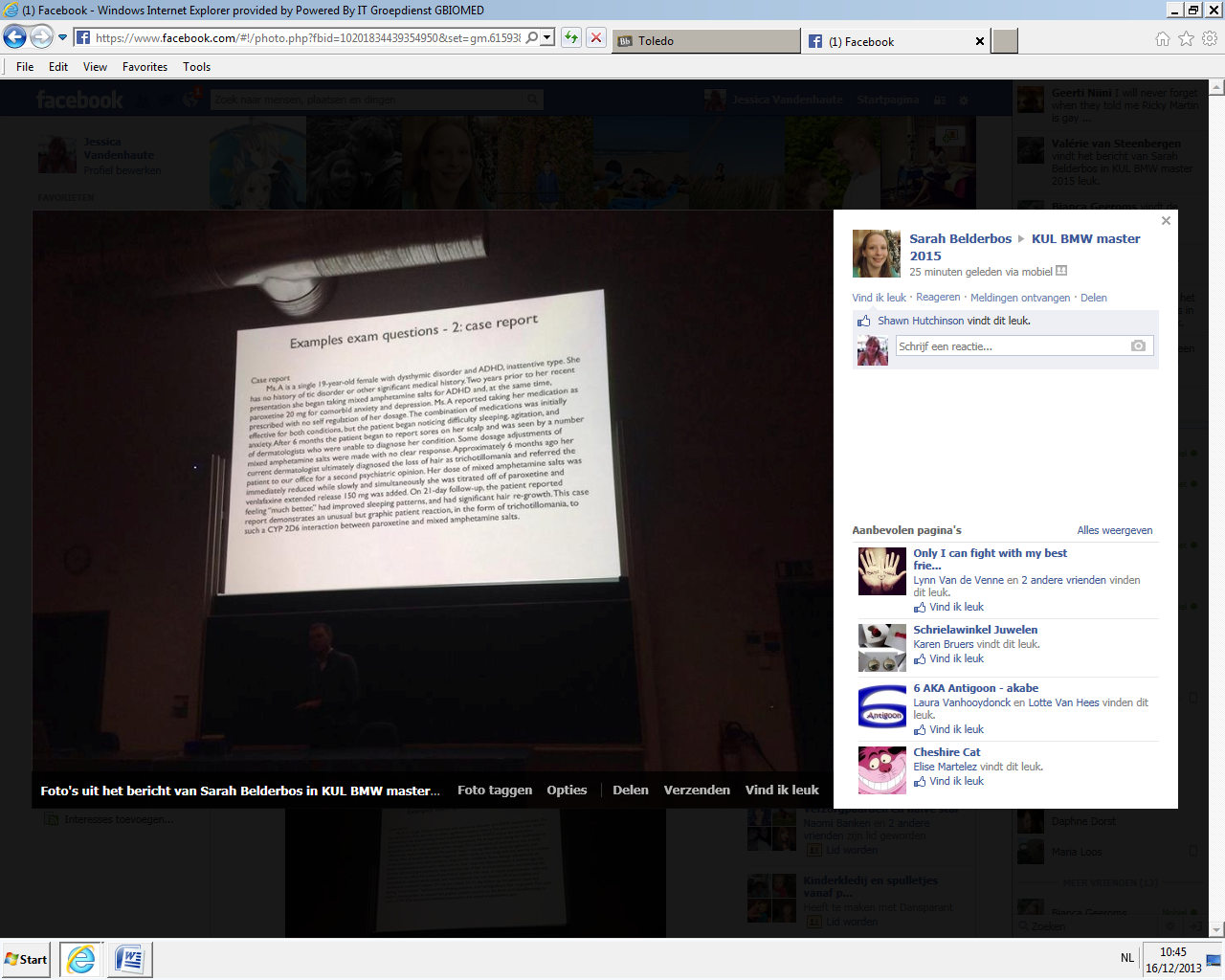 What is the best option? Explain why.Depressive patient with cardiac dysfunction: TCA or SSRIPotentiation of the analgesic effect of ASA: ibuprofen or codeineNervousness in a formula 1 racer: propranolol – benzodiazepineOverdose morphine: buprenorfine or naloxoneFill in the table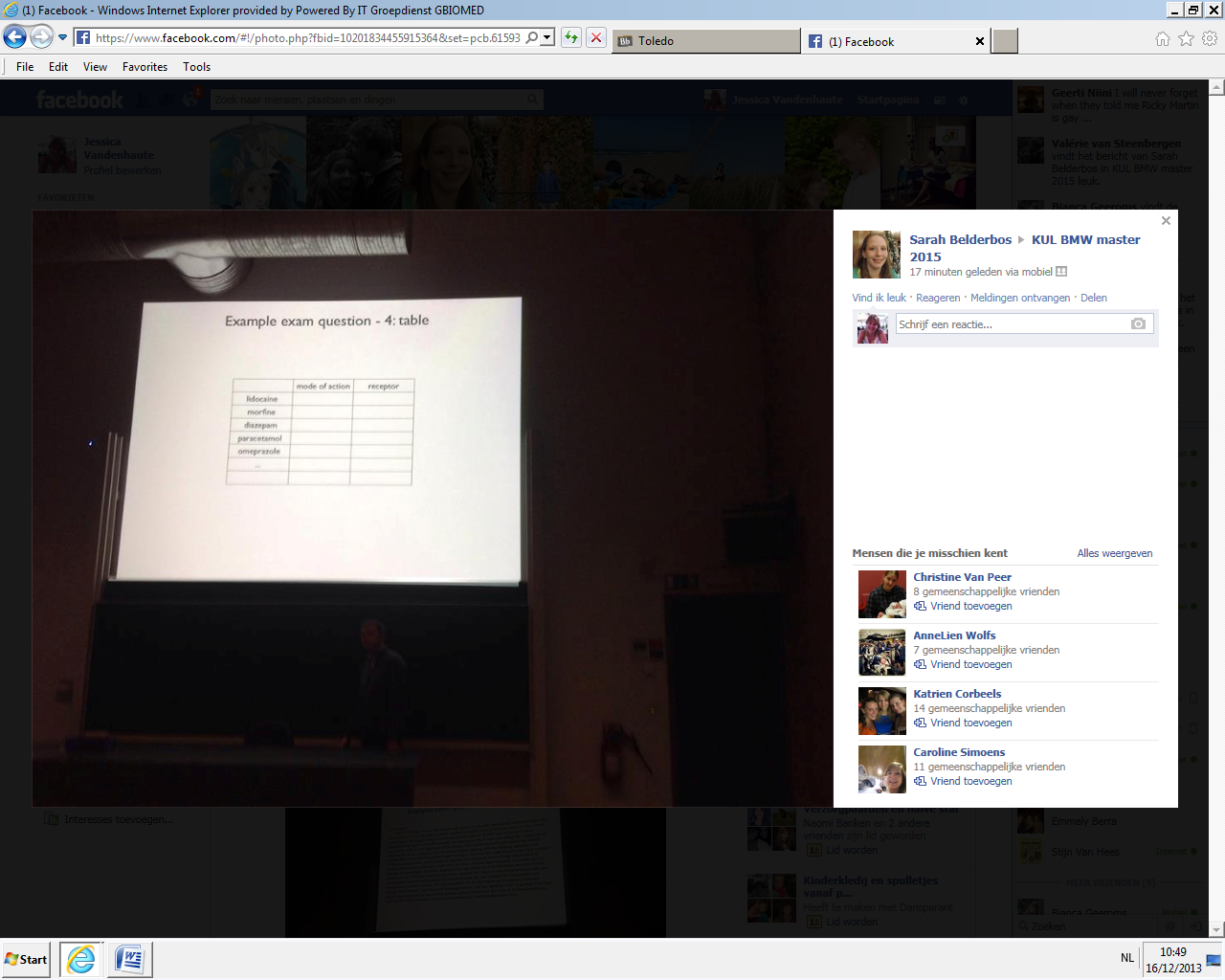 